FEUILLE D’INSCRIPTION :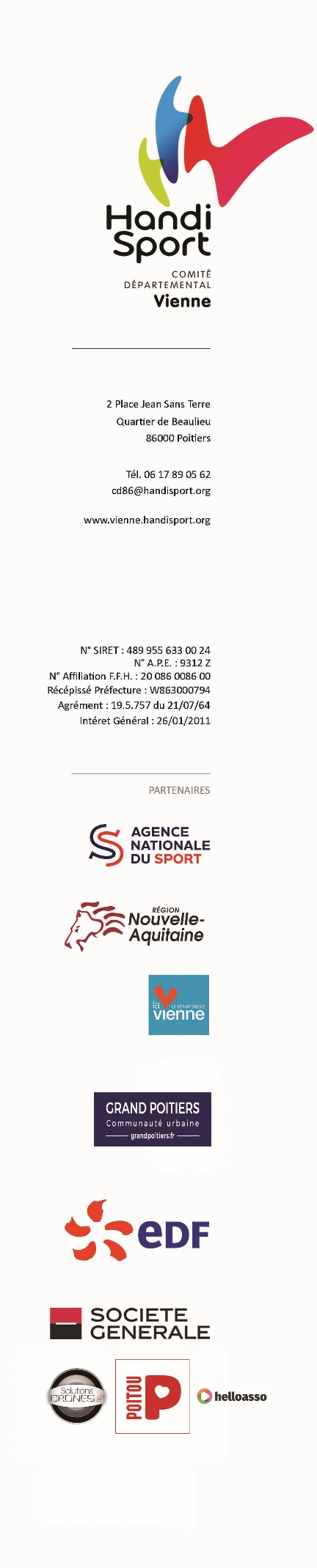 Nom de la structure : …………………………………………………………………………………………………………………………………Adresse de facturation : …………………………………………………….…………………………………………………………………………..Inscription  (Goûter offert)				….. x 5€ = ……..€Sportifs non licenciés handisport			….. x 2€ = ……..€(Pass’sport)Restauration (Pique-nique : 7€/personne)Sportifs : 						….. x 7€ = ……..€Accompagnateurs : 					….. x 7€ = ……..€Total :	   ……..€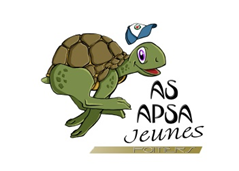 